Администрация поселка ХомутовкаХомутовского района Курской областиРАСПОРЯЖЕНИЕот «05» апреля 2021 г. № 20 - рап. ХомутовкаО внесении изменений в распоряжение Администрации поселка Хомутовка от 06.04.2020г. № 43-р «О введении режима повышенной готовностина территории  поселка Хомутовка» 	В соответствии с распоряжением Главы Хомутовского района Курской области от 12.02.2021г. № 21-рг, от 24.02.2021г. № 24-рг, от 26.02.2021г. № 26-рг, от 15.03.2021г. № 32-рг, от 17.03.2021г. №33-рг, от 05.04.2021г. № 36-рг «О внесении изменений в распоряжение Главы Хомутовского района от 27.03.2020г. № 27-рг «О введении режима повышенной готовности»:	1. Внести  в распоряжение Администрации поселка Хомутовка от 06.04.2020г. № 43-р «О введении режима повышенной готовности на территории  поселка Хомутовка» (в редакции распоряжений от 02.02.2021г. № 4-ра, от 12.02.2021г. № 5-ра, 24.02.2021г. №7-ра, от 26.02.2021г. № 8-ра, от 16.03.2021г. № 12-ра, № 14-ра от 18.03.2021г.) следующие изменения:	1.1. Абзац второй подпункта 12.1 пункта 12 изложить в следующей редакции:«проведения физкультурных и спортивных мероприятий, указанных в подпункте 15.1 пункта 15 настоящего распоряжения, а также проведения на территории Хомутовского района матчей профессиональных спортивных клубов с количеством зрителей не более 50% от вместимости объекта спорта;».1.2. Подпункт 15.1 пункта 15 изложить в следующей редакции:15.1. Проведение на территории Хомутовского района   физкультурных мероприятий и спортивных мероприятий, включенных в Календарный план официальных физкультурных мероприятий и спортивных мероприятий на 2021 год,  календарные планы органов местного самоуправления, а также физкультурных мероприятий и спортивных мероприятий, проводимых региональными спортивными федерациями, физкультурно-спортивными организациями, за исключением тренировочных мероприятий спортивных сборных команд Курской области, спортивных соревнований для лиц старше 11 лет  без присутствия  зрителей с участием спортсменов из других субъектов   Российской Федерации  в спортивных соревнованиях (мероприятиях),   при обязательном наличии у них справки об отсутствии коронавируса COVID-19, выполнение испытаний (тестов) Всероссийского физкультурно-спортивного комплекса «Готов к труду и обороне» с учетом рекомендаций Федеральной службы по надзору в сфере защиты прав потребителей и благополучия человека  по организации работы спортивных организаций в условиях сохранения рисков распространения  COVID-19,  регламента по организации и проведению официальных физкультурных и  спортивных мероприятий на территории Российской Федерации в условиях сохранения рисков распространения COVID-19.».2. Распоряжение вступает в силу со дня его подписания.	Глава поселка Хомутовка					Э. А. Земцов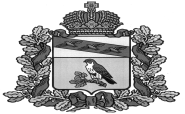 